AUTORIZAÇÃO DE DÉBITOAUTORIZAÇÃO DE DÉBITOAUTORIZAÇÃO DE DÉBITOAUTORIZAÇÃO DE DÉBITOAUTORIZAÇÃO DE DÉBITO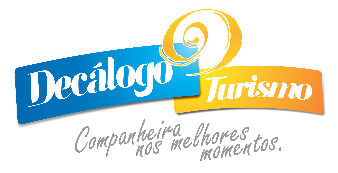 Rua dos Guajajaras, 1353 – Loja 04 – Centro – Terminal Turístico JKBelo Horizonte/MG – CEP: 30.180.101Tel/Whats app.:(31) 3271 0170 – www.decalogo.com.brRua dos Guajajaras, 1353 – Loja 04 – Centro – Terminal Turístico JKBelo Horizonte/MG – CEP: 30.180.101Tel/Whats app.:(31) 3271 0170 – www.decalogo.com.brRua dos Guajajaras, 1353 – Loja 04 – Centro – Terminal Turístico JKBelo Horizonte/MG – CEP: 30.180.101Tel/Whats app.:(31) 3271 0170 – www.decalogo.com.brRua dos Guajajaras, 1353 – Loja 04 – Centro – Terminal Turístico JKBelo Horizonte/MG – CEP: 30.180.101Tel/Whats app.:(31) 3271 0170 – www.decalogo.com.brAUTORIZAÇÃO DE DÉBITO – SERVIÇOS DE VIAGENSFavor enviar essa autorização via email.AUTORIZAÇÃO DE DÉBITO – SERVIÇOS DE VIAGENSFavor enviar essa autorização via email.AUTORIZAÇÃO DE DÉBITO – SERVIÇOS DE VIAGENSFavor enviar essa autorização via email.AUTORIZAÇÃO DE DÉBITO – SERVIÇOS DE VIAGENSFavor enviar essa autorização via email.AUTORIZAÇÃO DE DÉBITO – SERVIÇOS DE VIAGENSFavor enviar essa autorização via email.Autorizo e reconheço o débito em minha fatura do cartão de crédito abaixo:Autorizo e reconheço o débito em minha fatura do cartão de crédito abaixo:Autorizo e reconheço o débito em minha fatura do cartão de crédito abaixo:Autorizo e reconheço o débito em minha fatura do cartão de crédito abaixo:Autorizo e reconheço o débito em minha fatura do cartão de crédito abaixo:IMPORTANTEEnviar em anexo cópia dos seguintes documentos:- Identidade do titular do cartão- CPF- Cópia do cartão (frente e verso) American Express American ExpressCartão nº:IMPORTANTEEnviar em anexo cópia dos seguintes documentos:- Identidade do titular do cartão- CPF- Cópia do cartão (frente e verso) Visa VisaNome no cartão:IMPORTANTEEnviar em anexo cópia dos seguintes documentos:- Identidade do titular do cartão- CPF- Cópia do cartão (frente e verso) Mastercard MastercardValidade:IMPORTANTEEnviar em anexo cópia dos seguintes documentos:- Identidade do titular do cartão- CPF- Cópia do cartão (frente e verso) Elo EloCod. Segurança:IMPORTANTEEnviar em anexo cópia dos seguintes documentos:- Identidade do titular do cartão- CPF- Cópia do cartão (frente e verso) Dinners DinnersCPF:IMPORTANTEEnviar em anexo cópia dos seguintes documentos:- Identidade do titular do cartão- CPF- Cópia do cartão (frente e verso)Nº de parcelas:Valor da parcela:IMPORTANTEEnviar em anexo cópia dos seguintes documentos:- Identidade do titular do cartão- CPF- Cópia do cartão (frente e verso)Nº de parcelas:Valor da parcela:IMPORTANTEEnviar em anexo cópia dos seguintes documentos:- Identidade do titular do cartão- CPF- Cópia do cartão (frente e verso)Nº de parcelas:Valor da parcela:Soma das parcelas:Soma das parcelas:ATENÇÃONomes dos passageiros:Assinatura do vendedorAssinatura do Titular do cartãoAssinatura do Titular do cartãoDados do titular do cartão:Dados do titular do cartão:Dados do titular do cartão:Dados do titular do cartão:Dados do titular do cartão:Nome:    Endereço:Telefone residencial:Telefone residencial:Celular: